Image GalleryDepartment / Program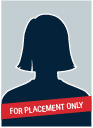 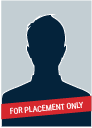 First-Name Last-NameFirst-Name Last-NameFirst-Name Last-NameFirst-Name Last-NameFirst-Name Last-NameFirst-Name Last-NameFirst-Name Last-NameFirst-Name Last-NameFirst-Name Last-NameFirst-Name Last-NameFirst-Name Last-NameFirst-Name Last-NameFirst-Name Last-NameFirst-Name Last-NameFirst-Name Last-NameFirst-Name Last-NameFirst-Name Last-NameFirst-Name Last-NameFirst-Name Last-NameFirst-Name Last-NameFirst-Name Last-NameFirst-Name Last-NameFirst-Name Last-NameFirst-Name Last-NameFirst-Name Last-NameFirst-Name Last-NameFirst-Name Last-NameFirst-Name Last-NameFirst-Name Last-NameFirst-Name Last-NameFirst-Name Last-NameFirst-Name Last-NameFirst-Name Last-NameFirst-Name Last-NameFirst-Name Last-Name